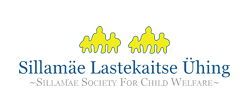 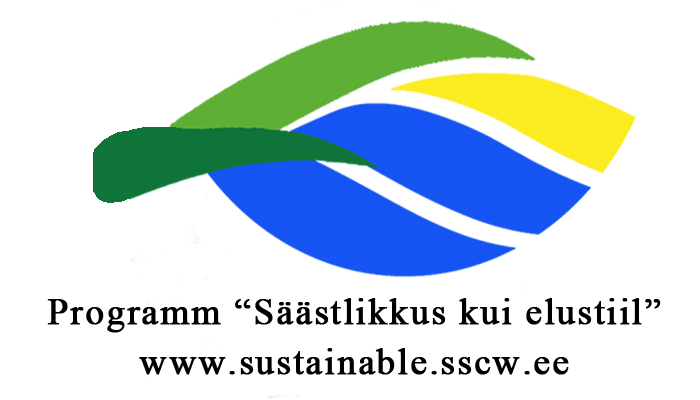 Tagasiside ankeetPalun kirjutage oma arvamus selleks mõeldud vabale kohaleVastaja andmedVastaja ees- ja perekonnanimi: Kooli nimi: Vastaja ametikoht: Küsimustik Kirjelda harjutust mille läbi viisid?Kui palju oli harjutusel osalejaid ja mis oli nende vanus? Mis harjutuse elluviimisel toimis?Mis harjutuse elluviimisel ei toiminud?Kas muudaksid harjutust ja kuidas (lühendaksid aega, vähendaksid osalejate arvu vms)?Suur tänu vastamast! Oma tagasiside edesta palun emailile ske@sscw.ee hiljemalt 2.12.2013 kell 16.00 